  Koninklijke Federatie van Belgische Transporteurs en Logistieke Dienstverleners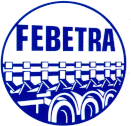  	 Fédération Royale Belge des Transporteurs et des Prestataires de Services Logistiques  Königlicher belgischer Verband der Transportunternehmen und der LogistikdienstleisterATTEST TEN BEHOEVE VAN KINDEROPVANG – PC 140.03Ondergetekende, ………………………………………………………………… in de hoedanigheid van …………………………………………………………. verklaart hierbij dat de persoon in het bezit van dit attest …………………………………………………………………………………… (naam van de persoon) tewerkgesteld is bij de firma …………………………………………………………….(naam onderneming) Deze firma valt onder paritair comité 140.03 , zijnde noodzakelijk voor de bescherming van de vitale belangen van de Natie en de behoeften van de bevolking zoals opgesomd in de bijlage bij Ministerieel besluit van 18 maart 2020 houdende dringende maatregelen om de verspreiding van het coronavirus COVID - 19 te beperken.De aanwezigheid van bovenvermelde werknemer is noodzakelijk op het werk. Zijn/haar functie laat niet toe om aan telewerk te doen. Bovendien kan hij/zij zelf niet in kinderopvang voorzien en is om deze reden gerechtigd zijn/haar kind(eren) te laten opvangen op school en/of in een kinderdagverblijf. Opgemaakt te …………………………………op ………………………..(Handtekening, naam en functie en stempel of logo van het bedrijf)